Road Warrior IT Security Training ExamMultiple Choice. Read each question and answer carefully and select the BEST answer:You are less likely to experience an IT security incident when travelling:TrueFalseWhy is IT Security important?We have a dutyData breaches cost a lot of money in downtime and finesIt’s the lawAll of the aboveCyber criminals are really only looking for bank account details.TrueFalseHow can you better protect your user account?Use a complex passwordUse Multi-Factor AuthenticationChange your password when you think you’ve been compromisedAll of the above Mutli-Factor Authentication is defined as:Having multiple people know your password in case you forget it.Being challenged to approve a login after providing your password.Not using a password when logging in. Which of the following is NOT correct when it comes to data security?Device encryption provides no protection to sensitive data on a device.You should always secure your mobile phone with a passcode.You should never leave your laptop unattended.Only allow someone you know and trust to access your computer. Which of the following is a “red flag” that your account/identity may have been compromised?You have lost access to your online accounts.You stop receiving a utility bill.You get an e-mail from a friend/colleague that you sent them a strange e-mail.All of the above. Phishing is a type of social engineering.TrueFalse What is phishing?A great way to relax and unwind after a long week of auditing.At attack vector designed to steal your information by impersonating someone or something.An attack vector designed to hack into a computer system using a sophisticated computer program.How can you identify a phishing e-mail?By hovering over links to see where they take you.By examining the sender and recipients.Downloading and opening attachments.Both A & BLook at the following phishing e-mail. Please provide 2 red flags that the message is not legitimate.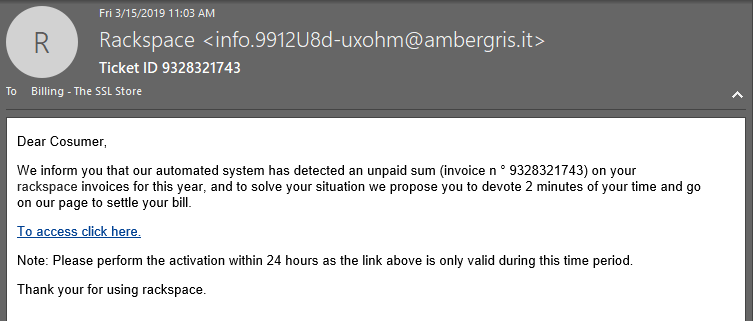  What is Link Manipulation?A sophisticated phishing attack.A mistyped web address that resembles a correct address.A link to a seemingly legitimate website at time of send, but after a few days the website starts hosting malware.All of the above.Which of the following is NOT a technique of Social Engineering?Using your publicly available information in order to fool into thinking something is legitimate.Straight up lying to you or someone to get information.PhishingConnecting to a mobile hotspot. When a security incident occurs, you should:Ask if a data breach occurred. Disconnect from the Internet.Call the SQA IT Manager.All of the above.Keeping your computer operating system and applications up to date is a great way to maintain data security.TrueFalse Which of the following Tips & Tricks are the most important to you?Use a secure password manager.Use a good up-to-date antivirus.Avoid Unsecure WiFi and opt to use a mobile hotspot if you have one.Use your Smithers e-mail for business-related activity, not for coupons or fantasy football.Stay Vigilant One thing I would like to learn more about IT security is: